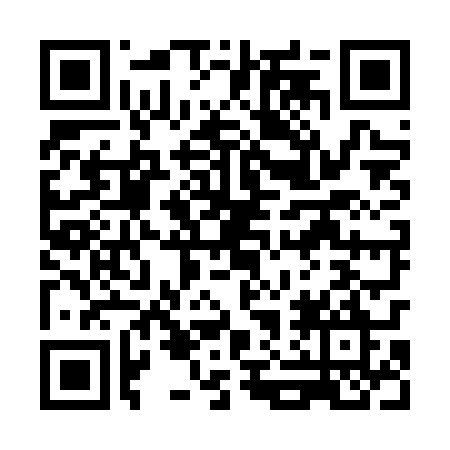 Ramadan times for Krzywanice, PolandMon 11 Mar 2024 - Wed 10 Apr 2024High Latitude Method: Angle Based RulePrayer Calculation Method: Muslim World LeagueAsar Calculation Method: HanafiPrayer times provided by https://www.salahtimes.comDateDayFajrSuhurSunriseDhuhrAsrIftarMaghribIsha11Mon4:144:146:0511:533:465:425:427:2612Tue4:124:126:0311:533:485:435:437:2813Wed4:104:106:0111:523:495:455:457:2914Thu4:074:075:5811:523:515:475:477:3115Fri4:054:055:5611:523:525:485:487:3316Sat4:024:025:5411:513:535:505:507:3517Sun4:004:005:5211:513:555:525:527:3718Mon3:573:575:4911:513:565:535:537:3919Tue3:553:555:4711:513:575:555:557:4120Wed3:523:525:4511:503:595:575:577:4321Thu3:503:505:4311:504:005:585:587:4522Fri3:473:475:4011:504:016:006:007:4723Sat3:443:445:3811:494:036:026:027:4924Sun3:423:425:3611:494:046:036:037:5125Mon3:393:395:3411:494:056:056:057:5326Tue3:373:375:3111:494:066:076:077:5527Wed3:343:345:2911:484:086:086:087:5728Thu3:313:315:2711:484:096:106:107:5929Fri3:283:285:2511:484:106:126:128:0130Sat3:263:265:2211:474:116:136:138:0331Sun4:234:236:2012:475:137:157:159:051Mon4:204:206:1812:475:147:177:179:072Tue4:174:176:1612:465:157:187:189:093Wed4:154:156:1312:465:167:207:209:114Thu4:124:126:1112:465:187:217:219:135Fri4:094:096:0912:465:197:237:239:166Sat4:064:066:0712:455:207:257:259:187Sun4:034:036:0412:455:217:267:269:208Mon4:004:006:0212:455:227:287:289:229Tue3:573:576:0012:445:237:307:309:2510Wed3:553:555:5812:445:247:317:319:27